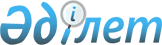 О Программе по разработке (внесению изменений, пересмотру) межгосударственных стандартов, в результате применения которых на добровольной основе обеспечивается соблюдение требований технического регламента Таможенного союза "Технический регламент на масложировую продукцию" (ТР ТС 024/2011), и межгосударственных стандартов, содержащих правила и методы исследований (испытаний) и измерений, в том числе правила отбора образцов, необходимые для применения и исполнения требований технического регламента Таможенного союза "Технический регламент на масложировую продукцию" (ТР ТС 024/2011) и осуществления оценки соответствия объектов технического регулированияРешение Коллегии Евразийской экономической комиссии от 29 июня 2021 года № 75
      В целях реализации принципов, предусмотренных подпунктами 11 и 12 пункта 1 статьи 51 Договора о Евразийском экономическом союзе от 29 мая 2014 года, и в соответствии с пунктом 7 приложения № 2 к Регламенту работы Евразийской экономической комиссии, утвержденному Решением Высшего Евразийского экономического совета от 23 декабря 2014 г. № 98, Коллегия Евразийской экономической комиссии решила:
      1. Утвердить прилагаемую Программу по разработке (внесению изменений, пересмотру) межгосударственных стандартов, в результате применения которых на добровольной основе обеспечивается соблюдение требований технического регламента Таможенного союза "Технический регламент на масложировую продукцию" (ТР ТС 024/2011), и межгосударственных стандартов, содержащих правила и методы исследований (испытаний) и измерений, в том числе правила отбора образцов, необходимые для применения и исполнения требований технического регламента Таможенного союза "Технический регламент на масложировую продукцию" (ТР ТС 024/2011) и осуществления оценки соответствия объектов технического регулирования.
      2. Решение Коллегии Евразийской экономической комиссии от 10 декабря 2013 г. № 290 "О Программе по разработке (внесению изменений, пересмотру) межгосударственных стандартов, в результате применения которых на добровольной основе обеспечивается соблюдение требований технического регламента Таможенного союза "Технический регламент на масложировую продукцию" (ТР ТС 024/2011), а также межгосударственных стандартов, содержащих правила и методы исследований (испытаний) и измерений, в том числе правила отбора образцов, необходимые для применения и исполнения требований технического регламента Таможенного союза "Технический регламент на масложировую продукцию" (ТР ТС 024/2011) и осуществления оценки соответствия объектов технического регулирования" признать утратившим силу.
      3. Настоящее Решение вступает в силу по истечении 30 календарных дней с даты его официального опубликования. ПРОГРАММА
по разработке (внесению изменений, пересмотру) межгосударственных стандартов, в результате применения которых на добровольной основе обеспечивается соблюдение требований технического регламента Таможенного союза "Технический регламент на масложировую продукцию" (ТР ТС 024/2011), и межгосударственных стандартов, содержащих правила и методы исследований (испытаний) и измерений, в том числе правила отбора образцов, необходимые для применения и исполнения требований технического регламента Таможенного союза "Технический регламент на масложировую продукцию" (ТР ТС 024/2011) и осуществления оценки соответствия объектов технического регулирования
					© 2012. РГП на ПХВ «Институт законодательства и правовой информации Республики Казахстан» Министерства юстиции Республики Казахстан
				
      Врио Председателя КоллегииЕвразийской экономической комиссии

В. Назаренко
УТВЕРЖДЕНА
Решением Коллегии
Евразийской экономической комиссии
от 29 июня 2021 г. № 75 
№ п/п
Код МКС
Наименование проекта межгосударственного стандарта.
Виды работ
Элементы технического регламента Таможенного союза
Сроки разработки
Сроки разработки
Государство – член Евразийского экономического союза – ответственный разработчик
№ п/п
Код МКС
Наименование проекта межгосударственного стандарта.
Виды работ
Элементы технического регламента Таможенного союза
начало
окончание
Государство – член Евразийского экономического союза – ответственный разработчик
1
2
3
4
5
6
7
1
67.200.10
Масло кокосовое. Общие технические условия. 
Разработка ГОСТ
пункт 1 части 3 статьи 2, статьи 5, 8, 
приложение 4
2013 год
2021 год
Российская Федерация
2
67.200.10
Масло пальмовое и его фракции. Общие технические условия.
Разработка ГОСТ
пункт 1 части 3 статьи 2, статьи 5, 8, 
приложение 4
2013 год
2021 год
Российская Федерация
3
67.200.10
Масло пальмоядровое и его фракции. Общие технические условия.
Разработка ГОСТ
пункт 1 части 3 статьи 2, статьи 5, 8, приложение 4
2013 год
2021 год
Российская Федерация
4
67.200.10
Заменитель молочного жира. Технические условия.
Пересмотр ГОСТ 31648-2012
пункт 25 части 3 статьи 2, статьи 5, 8
2017 год
2021 год
Российская Федерация
5
67.200.10
Маргарины. Общие технические условия.
Внесение изменений в ГОСТ 32188-2013
пункты 14 – 17 части 3 статьи 2, статьи 5, 8
2018 год
2021 год
Российская Федерация
6
67.200.10
Соусы на основе растительных масел. Общие технические условия.
Внесение изменений в ГОСТ 31755-2012
пункт 31 части 3 статьи 2, статьи 5, 8
2018 год
2021 год
Российская Федерация
7
67.200.10
Жиры специального назначения. Общие технические условия.
Пересмотр ГОСТ 33648-2015
пункт 24 части 3 статьи 2, статьи 5, 8
2021 год
2022 год
Республика Беларусь
8
67.200.10
Масла растительные, жиры животные и продукты их переработки. Определение содержания твердого жира методом импульсного ядерно-магнитного резонанса. 
Внесение изменений в ГОСТ 31757-2012
пункт 1 части 3 статьи 2
2020 год
2021 год
Российская Федерация
9
67.200.10
Масло горчичное. Технические условия.
Внесение изменений в ГОСТ 8807-94
пункт 1 части 3 статьи 2, статьи 5, 8, 
приложение 4
2020 год
2021 год
Российская Федерация
10
67.200.10
Масла растительные. Методы определения нежировых примесей и отстоя.
Внесение изменений в ГОСТ 5481-2014
пункт 1 части 3 статьи 2
2021 год
2022 год
Российская Федерация 
11
67.200.10
Масла растительные. Методы определения влаги и летучих веществ.
Пересмотр ГОСТ 11812-66
пункт 1 части 3 статьи 2
2021 год
2022 год
Российская Федерация 
12
67.200.10
Масла растительные и продукты со смешанным составом жировой фазы. Метод обнаружения фальсификации.
Внесение изменений в ГОСТ 30623-2018
пункт 1 части 3 статьи 2, статья 5, приложения 3, 4
2021 год
2022 год
Российская Федерация 
13
67.200.10
Масла растительные, жиры животные и продукты их переработки. Методы определения массовой доли трансизомеров жирных кислот.
Внесение изменений в ГОСТ 31754-2012
статья 8, приложение 1
2021 год
2022 год
Российская Федерация 
14
67.200.10
Жиры и масла животные и растительные. Определение содержания сложных эфиров жирных кислот 2-МХПД, 3-МХПД и глицидиловых эфиров жирных кислот с применением ферментативного гидролиза.
Разработка ГОСТ на основе AOCS Cd 29d-19
приложение 1
2021 год
2022 год
Российская Федерация
15
67.200.10
67.190
Эквиваленты масла какао, произведенные с использованием модифицированных растительных масел. Определение 
содержания и количества в масле какао и шоколаде.
Разработка ГОСТ
пункт 26 части 3 статьи 2, статьи 5, 8
2021 год
2022 год
Российская Федерация
16
67.200.10
Масло льняное нерафинированное пищевое. Технические условия.
Разработка ГОСТ на основе СТ РК 2645-2015
пункт 1 части 3 статьи 2, статьи 5, 8, 
приложение 4
2021 год
2022 год
Республика Казахстан
17
67.200.10
Масло сафлоровое пищевое. Технические условия.
Разработка ГОСТ на основе СТ РК 1428-2005 
пункт 1 части 3 статьи 2, статьи 5, 8, приложение 4
2021 год
2022 год
Республика Казахстан
18
67.200.10
Масла растительные и натуральные жирные кислоты. Метод определения неомыляемых веществ.
Пересмотр ГОСТ 5479-64 с учетом ISO 3596:2000, ISO 18609:2000
пункт 1 части 3 статьи 2
2022 год
2023 год
Российская Федерация
19
67.200.10
Глицерин. Правила приемки и методы испытания.
Пересмотр ГОСТ 7482-96 с учетом ISO 7366:1987
статьи 5, 9, 
приложения 1, 5
2022 год
2023 год
Российская Федерация
20
67.200.10
Глицерин дистиллированный. Общие технические условия.
Пересмотр ГОСТ 6824-96
пункт 35 части 3 статьи 2, статьи 5, 8
2022 год
2023 год
Российская Федерация
21
67.200.10
Заменители масла какао. Метод определения состава триглицеридов.
Пересмотр ГОСТ 28928-91
пункты 28 – 30 части 3 статьи 2, статья 5
2022 год
2023 год
Российская Федерация
22
67.200.10
Заменители масла какао. Метод определения совместимости с маслом какао.
Пересмотр ГОСТ 28930-91
пункты 28 – 30 части 3 статьи 2, статья 5
2022 год
2023 год
Российская Федерация
23
67.200.10
Мыло хозяйственное твердое и мыло туалетное. Правила приемки и методики выполнения измерений.
Пересмотр ГОСТ 790-89
статьи 5, 9, 
приложение 5
2022 год
2023 год
Российская Федерация
24
67.200.10
Жиры и масла животные и растительные. Определение содержания токоферолов и токотриенолов методом высокоэффективной жидкостной хроматографии.
Разработка ГОСТ на основе ISO 9936:2016
пункт 1 части 3 статьи 2
2023 год
2024 год
Российская Федерация
25
67.200.10
Жиры и масла животные и растительные. Определение состава и общего содержания стеролов. Метод газовой хроматографии.
Разработка ГОСТ на основе ISO 12228-1:2014
пункт 1 части 3 статьи 2
2023 год
2024 год
Российская Федерация
26
67.200.10
Жиры и масла животные и растительные. Определение микроэлементов методом оптической эмиссионной спектроскопии с индуктивно-связанной плазмой.
Разработка ГОСТ на основе ISO 21033:2016
пункт 1 части 3 статьи 2
2023 год
2024 год
Российская Федерация
27
67.200.10
Масло кунжутное (сезамовое). Технические условия.
Внесение изменений в ГОСТ 8990-59 
пункт 1 части 3 статьи 2, статьи 5, 8, 
приложение 4
2024 год
2025 год
Российская Федерация
28
67.200.10
Масло подсолнечное. Технические условия.
Внесение изменений в ГОСТ 1129-2013
пункт 1 части 3 статьи 2, статьи 5, 8, 
приложение 4
2024 год
2025 год
Российская Федерация
29
67.200.10
Масло арахисовое. Технические условия.
Внесение изменений в ГОСТ 7981-68 
пункт 1 части 3 статьи 2, статьи 5, 8, 
приложение 4
2024 год
2025 год
Российская Федерация
30
67.200.10
Масло кукурузное. Технические условия.
Внесение изменений в ГОСТ 8808-2000 
пункт 1 части 3 статьи 2, статьи 5, 8, 
приложение 4
2024 год
2025 год
Российская Федерация
31
67.200.10
Масло из плодовых косточек и орехов миндаля. Технические условия.
Внесение изменений в ГОСТ 30306-95 
пункт 1 части 3 статьи 2, статьи 5, 8, 
приложение 4
2024 год
2025 год
Российская Федерация
32
67.200.10
Заменители масла какао. Технические условия.
Внесение изменений в ГОСТ 28931-91
пункты 28 – 30 части 3 статьи 2, статьи 5, 8,
2024 год
2025 год
Российская Федерация
33
67.200.10
Масло рапсовое. Технические условия.
Внесение изменений в ГОСТ 31759-2012 
пункт 1 части 3 статьи 2, статьи 5, 8, 
приложение 4
2024 год
2025 год
Российская Федерация
34
67.200.10
Масло конопляное. Технические условия.
Внесение изменений в ГОСТ 8989-73
пункт 1 части 3 статьи 2, статьи 5, 8, 
приложение 4
2025 год
2026 год
Российская Федерация
35
67.200.10
Масло хлопковое рафинированное. Технические условия.
Внесение изменений в ГОСТ 1128-75
пункт 1 части 3 статьи 2, статьи 5, 8, 
приложение 4
2025 год
2026 год
Российская Федерация
36
67.200.10
Масло соевое. Технические условия.
Внесение изменений в ГОСТ 31760-2012
пункт 1 части 3 статьи 2, статьи 5, 8, 
приложение 4
2025 год
2026 год
Российская Федерация